Statistics for the Social SciencesAssignment 3.5In this assignment, we will take a group of scores (GPAs), and compute a z-score, a T-score, and a percentile rank for each.

1.  In a new sheet, create a row of headings including the following names:  ID, GPA, z-Score, Percentile Rank, and T-Score.  Bold and add a bottom border to these headings.

2.  In the ID column, add these values: 

001
002
003
004
005
006
007
008
009
010
3.  In the GPA column, add these values:

2.33
2.44
2.55
2.66
2.77
2.88
3.55
3.66
3.77
3.88
4,  Add the label "Mean" below the "ID" column, and add a "SD" label below that.

5.  In the first blank cell under the GPA column, use the AVERAGE function to compute the mean of the GPAs.

6.  In the cell below the Mean, use the STDEV.S function to compute the standard deviation of the GPAs.

7.  Use the =STANDARDIZE(SCORE,MEAN,SD) function to compute the z-Score for each GPA.  (Do this for each score.  Pasting the function will not work well).

8.  Use the =PERCENTRANK(B2:B11,B2) function to compute the percentile rank of each score.  Note that here B2:B11 is the list of GPAs, and B2 is the actual GPA that you want to compute the percentile rank of.

9.  Compute T-scores for each GPA.  Your formula will multiply the z-Score by 10 and add 50 like this:   =C2*10+50

10.  Compute the mean of the z-Scores and the mean of the T-scores.

11.  Put your name below your table in the first column.

12.  Save your file as YourLastName_YourFirstName_Assignment_3.5.

13.  Submit your Excel file via the Blackboard submission tool. 
***Caveat:  You will be graded on using formulas correctly.  Typing the numbers in the cells will result in zero credit for the assignment.***

Your table should look like this: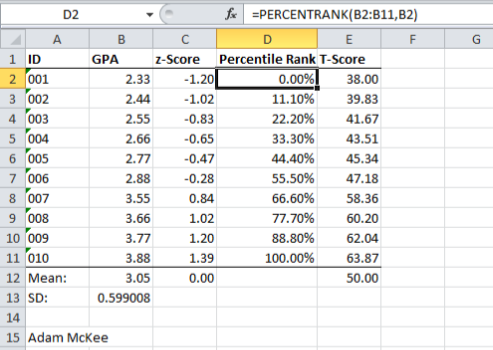 